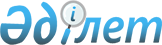 Жиналыстар, митингілер, шерулер, пикеттер мен демонстрациялар өткізу тәртібін қосымша реттеу туралы
					
			Күшін жойған
			
			
		
					Қостанай облысы Ұзынкөл ауданы мәслихатының 2010 жылғы 19 сәуірдегі № 256 шешімі. Қостанай облысы Ұзынкөл ауданының Әділет басқармасында 2010 жылғы 19 мамырда № 9-19-131 тіркелді. Күші жойылды - Қостанай облысы Ұзынкөл ауданы мәслихатының 2014 жылғы 13 наурыздағы № 183 шешімімен

      Ескерту. Күші жойылды - Қостанай облысы Ұзынкөл ауданы мәслихатының 13.03.2014 № 183 шешімімен.      "Қазақстан Республикасындағы жергілікті мемлекеттік басқару және өзін-өзі басқару туралы" Қазақстан Республикасы Заңының 6 бабына, "Қазақстан Республикасында бейбіт жиналыстар, митингілер, шерулер, пикеттер және демонстрациялар ұйымдастыру мен өткізу тәртібі туралы" Қазақстан Республикасы Заңының 10 бабына сәйкес, Ұзынкөл аудандық мәслихаты ШЕШТІ:



      1. Жиналыстар, митингілер, шерулер, пикеттер мен демонстрациялар өткізу тәртібі Ұзынкөл ауданының селолары мен селолық округтерінде қосымша реттелсін:

      Ұзынкөл селосы. Аудандық мәдениет үйі ғимаратының алдындағы орталық алаңы.

      Бауман селолық округі, Бауман селосы. Бауман селосының орталық алаңы.

      Ершов селолық округі, Ершов селосы. Ершов селосындағы мерт болған жауынгерлер ескерткіші алдындағы алаңы.

      Карлмаркс селолық округі, Сокол селосы. Сокол селосының орталық алаңы.

      Киров селолық округі, Киров селосы. Киров селосының орталық алаңы.

      Киев селолық округі, Миролюбов селосы. Мәдениет үйі ғимаратының алдындағы алаңы.

      Куйбышев селолық округі, Варваров селосы. Варваров селосындағы Ұлы Отан соғысына қаза тапқан жауынгерлер обелиск алдындағы алаңы.

      Новопокров селолық округі, Новопокров селосы. Новопокров селосындағы Ұлы Отан соғысы жылдарында қаза тапқан ескерткіші алдындағы алаңы.

      Петропавлов селолық округі, Белоглин селосы. Белоглин селосының орталық алаңы.

      Пресногорьков селолық округі, Пресногорьков селосы. Пресногорьков селосының орталық алаңы.

      Россия селолық округі, Тайсойған селосы. Мәдениет үйі ғимаратының алдындағы алаңы.

      Суворов селолық округі, Суворов селосы. Суворов селосындағы ескерткіш алдындағы алаңы.

      Ұзынкөл селолық округі, Павлов селосы. Павлов селосындағы мерт болған жауынгерлер ескерткіші алдындағы алаңы.

      Федоров селолық округі, Федоров селосы. Федоров селосының орталық алаңы.

      Чапаев селолық округі, Речное селосы. Речное селосының орталық алаңы.

      Троебрат селосы. Троебрат селосының орталық алаңы.

      Ряжский селосы. Мәдениет үйі ғимаратының алдындағы алаңы.



      2. Ұзынкөл аудандық әкімідігіне жиналыс, митинг, шеру, пикет немесе демонстрация өткізу туралы өтініш түскенде "Қазақстан Республикасында бейбіт жиналыстар, митингілер, шерулер, пикеттер және демонстрациялар ұйымдастыру мен өткізу тәртібі туралы" Қазақстан Республикасы Заңының 3 бабындағы шарттарының орындалуын қамтамасыз етсін.



      3. Осы шешім алғаш рет ресми жарияланғаннан кейін он күнтізбелік күн өткен соң қолданысқа енгізіледі.      Кезекті,

      ХIII сессияның төрағасы                    А. Ефремов      Аудандық

      мәслихаттың хатшысы                        В. Вербовой
					© 2012. Қазақстан Республикасы Әділет министрлігінің «Қазақстан Республикасының Заңнама және құқықтық ақпарат институты» ШЖҚ РМК
				